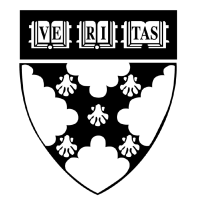 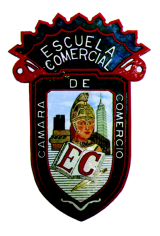 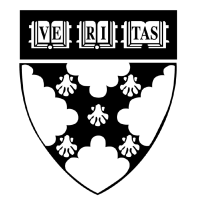 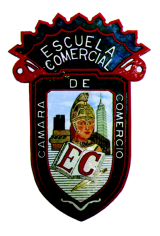 Tema:Línea del TiempoActividad 1: TECNOLOGÍA 2A ELABORAR línea del tiempo sobre la evolución de los sistemas operativos (MICROSOFT, MAC, LINUX).Materia: TecnologíaProfesor: Alejandra Vázquez